Śniadania Internet ASAP w Nowym Sączu, Katowicach i KielcachDzięki sukcesowi cyklu konferencji i warsztatów pod hasłem: Internet ASAP, organizowanych dotychczas w Krakowie i Warszawie, zdecydowaliśmy się rozszerzyć naszą ofertę na inne polskie miasta. W ramach 9. serii przygotowujemy kolejne spotkania, o charakterze biznesowych śniadań, w Nowym Sączu, Katowicach i Kielcach.Tym razem podejmiemy wspólnie temat: Jak się dobrze sprzedać, czyli o budowaniu marki w Internecie i nie tylko.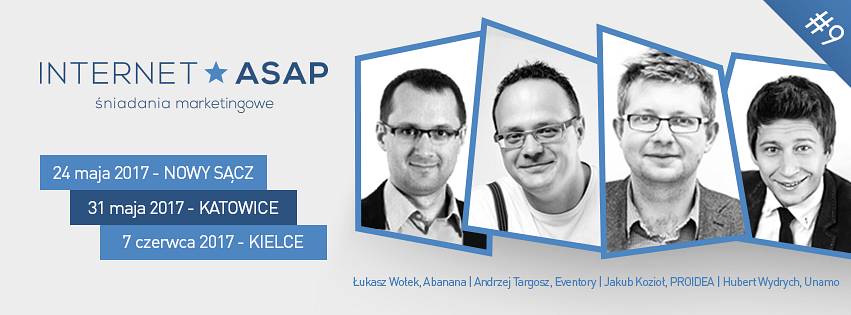 Jak zwiększyć zasięg w social media, na Facebooku i Instagramie, jak zdobyć zaangażowanie użytkowników? Co należy robić, żeby poznać swoich dotychczasowych oraz przyszłych konsumentów? Jak eventy pomagają w budowaniu marki? Tego dowiemy się już na przełomie maja i czerwca.Najbliższe śniadania marketingowe, poświęcone tym zagadnieniom, odbędą się 24 maja w Nowym Sączu, 31 maja w Katowicach oraz 7 czerwca w Kielcach.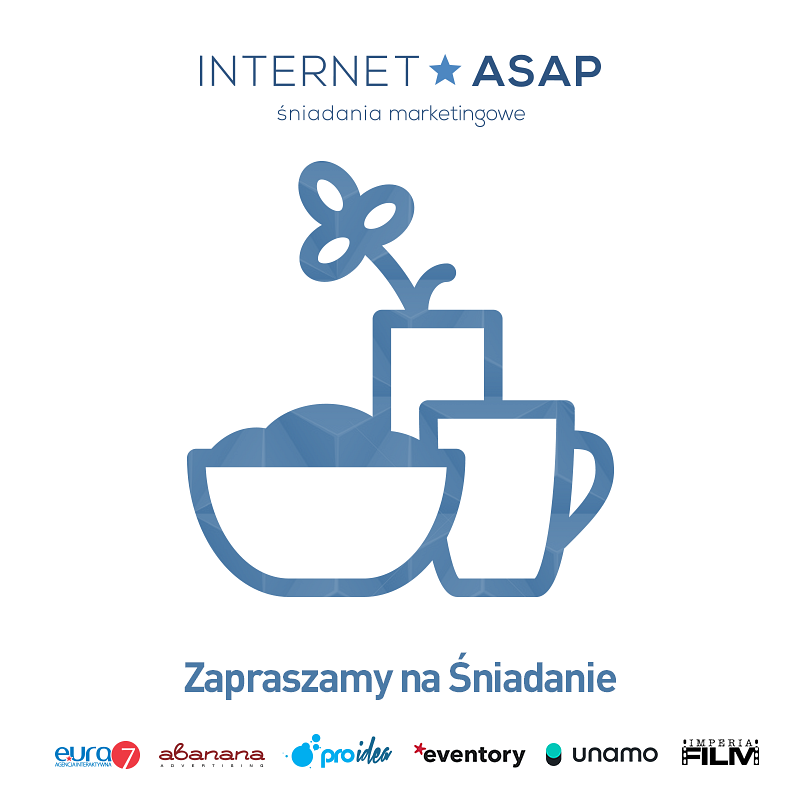 Planowana tematyka spotkań:Prowadzenie skutecznej komunikacji na Facebooku i Instagramie – prelegent: Łukasz Wołek, prezes agencji Abanana;Poznaj swoich dotychczasowych i przyszłych konsumentów – prelegent: Hubert Wydrych, Head of Product Unamo Social Media;Jak eventy pomagają w budowaniu marki – prelegenci: Jakub Kozioł, wiceprezes PROIDEA i Andrzej Targosz, prezes Eventory.Internet ASAP to cykl spotkań, które obejmują śniadania marketingowe oraz warsztaty. Śniadania odbywają się od 2015 roku. Organizatorem Internet ASAP jest spółka Eura7, właściciel agencji interaktywnej Eura7 i agencji komunikacji marketingowej Abanana.Co w marketingu piszczy? Ideą spotkań jest wymiana doświadczeń między specjalistami z branży a uczestnikami. Tradycyjną formułą są wykłady i prelekcje, duże zainteresowanie wśród uczestników budzą również warsztaty. Organizatorzy zapewniają przestrzeń na dyskusje i nawiązanie nowych kontaktów. „Przez kilka lat byliśmy członkiem nadzwyczajnym IAB Polska, braliśmy udział w konferencjach i wydarzeniach typu case study show. W związku z tym, że członkostwo to nie przyniosło oczekiwanych rezultatów, postanowiliśmy opuścić IAB i inicjować swoje przedsięwzięcia z korzyścią dla nas i naszych Klientów” – mówi Łukasz Wołek, prezes Eura7.Osoby zainteresowane udziałem w Internet ASAP mogą zarejestrować się tutaj.